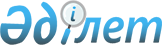 Об определении порядка и размера возмещения затрат на обучение на дому детей с ограниченными возможностями из числа инвалидов по индивидуальному учебному плану в Панфиловском районе
					
			Утративший силу
			
			
		
					Решение Панфиловского районного маслихата Алматинской области от 6 октября 2021 года № 7-6-62. Зарегистрировано в Министерстве юстиции Республики Казахстан 15 октября 2021 года № 24788. Утратило силу решением Панфиловского районного маслихата области Жетісу от 3 ноября 2023 года № 8-11-56
      Сноска. Утратило силу решением Панфиловского районного маслихата области Жетісу от 03.11.2023 № 8-11-56 (вводится в действие по истечении десяти календарных дней после дня его первого официального опубликования).
      В соответствии с подпунктом 4) статьи 16 Закона Республики Казахстан "О социальной и медико-педагогической коррекционной поддержке детей с ограниченными возможностями", Панфиловский районный маслихат РЕШИЛ:
      1. Определить порядок и размер возмещения затрат на обучение на дому детей с ограниченными возможностями из числа инвалидов по индивидуальному учебному плану в Панфиловском районе, согласно приложению к настоящему решению.
      2. Признать утратившим силу решение Панфиловского районного маслихата "Об определении размера и порядка возмещении затрат на обучение на дому детей с ограниченными возможностями из числа инвалидов по индивидуальному учебному плану в Панфиловском районе" от 19 мая 2016 года № 6-4-32 (зарегистрирован в Реестре государственной регистрации нормативных правовых актов под № 3880).
      3. Настоящее решение вводится в действие по истечении десяти календарных дней после дня его первого официального опубликования. Порядок и размер возмещения затрат на обучение на дому детей с ограниченными возможностями из числа инвалидов по индивидуальному учебному плану в Панфиловском районе
      1. Настоящий порядок и размер возмещения затрат на обучение на дому детей с ограниченными возможностями из числа инвалидов по индивидуальному учебному плану в Панфиловском районе разработаны в соответствии с Правилами оказания государственной услуги "Возмещение затрат на обучение на дому детей-инвалидов", утвержденными Приказом Министра труда и социальной защиты населения Республики Казахстан от 25 марта 2021 года № 84 "О некоторых вопросах оказания государственных услуг в социально-трудовой сфере" (зарегистрирован в Реестре государственной регистрации нормативных правовых актов за № 22394) (далее - Правила возмещения затрат).
      2. Возмещение затрат на обучение детей с ограниченными возможностями из числа инвалидов по индивидуальному учебному плану (далее - возмещение затрат на обучение) производится государственным учреждением "Отдел занятости и социальных программ Панфиловского района" на основании справки из учебного заведения, подтверждающей факт обучения ребенка-инвалида на дому.
      3. Возмещение затрат на обучение (кроме детей-инвалидов, находящихся на полном государственном обеспечении и детей-инвалидов, в отношении которых родители лишены родительских прав) предоставляется одному из родителей или иным законным представителям детей-инвалидов, независимо от дохода семьи.
      4. Возмещение затрат на обучение производится с месяца обращения до окончания срока, установленного в заключении психолого-медико-педагогической консультации.
      5. При наступлении обстоятельств, повлекших прекращение возмещения затрат (достижение ребенком-инвалидом восемнадцати лет, окончания срока инвалидности, в период обучения ребенка - инвалида в государственных учреждениях, смерть ребенка-инвалида), выплата прекращается с месяца, следующего за тем, в котором наступили соответствующие обстоятельства).
      6. Перечень документов, необходимых для возмещения затрат на обучение на дому детям с ограниченными возможностями из числа инвалидов предоставляется согласно приложению 3 к Правилам возмещения затрат, а для кандасов – удостоверение кандаса-идентификации личности.
      7. Размер возмещения затрат на обучение на дому детей с ограниченными возможностями, из числа инвалидов, по индивидуальному учебному плану равен восьми месячным расчетным показателям на каждого ребенка- инвалида ежеквартально на учебный год.
      8. Основания для отказа в возмещении затрат на обучение предусмотрены строкой девять приложения 3 к Правилам возмещения затрат.
					© 2012. РГП на ПХВ «Институт законодательства и правовой информации Республики Казахстан» Министерства юстиции Республики Казахстан
				
      Секретарь Панфиловского районного маслихата

Е. Шокпаров
Приложение 1 к решению Панфиловского районного маслихата от 6 октября 2021 года № 7-6-62